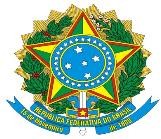 Ministério da EducaçãoSecretaria da Educação Profissional e TecnológicaInstituto Federal de Educação, Ciência e Tecnologia BaianoPró-Reitoria de Pesquisa e InovaçãoCampus ValençaANEXO VIII – FORMULÁRIO DE INSCRIÇÃO ELETRÔNICOO (A) candidato (a) se responsabiliza pela precisão e veracidade dos dados informados, pela documentação fornecida e reconhece que a inconsistência destes poderá implicar na impossibilidade de efetivação da inscrição e, posteriormente, da matrícula ou no cancelamento da mesma caso realizada.________________________________________________________________, ____de __________de 202____Local (Cidade, Estado e País) e data__________________________________________________Assinatura do (a) Candidato (a)CURSO DE PÓS-GRADUAÇÃO LATO SENSU INTERNACIONAL EM CRGA&SPDADOS BÁSICOSNome completo do (a) candidato (a):Data de nascimento:	/	/	Etnia/Raça:Naturalidade:	Estado:	Nacionalidade:Estado civil:                                                      CPF (ou documento similar, se estrangeiro (a):RG ou Doc. oficial de identificação:                                          Órgão e data de expedição:Modalidade de Seleção: (  ) Ampla concorência  (  ) Pretos, pardos ou indígenas    (  ) Pessoa com DeficiênciaCONTATOTelefone fixo com código do país: (     )	             Telefone celular (WhatsApp): (    )E-mail:Venho requerer inscrição no Processo Seletivo para ocupação de vaga no Curso de Pós-Graduação Lato Sensu Internacional em CRGA&SP ofertado em parceria pelo Instituto Federal de Educação, Ciência e Tecnologia Baiano - Campus Valença e Rede de Recursos Genéticos Animais do Nordeste do Brasil (REDE RGA-NE), por meio do Edital 163, de 9 de setembro de 2022. Declaro, por fim, que tenho total ciência das normas constantes neste Edital, em relação às quais não posso alegar desconhecimento.